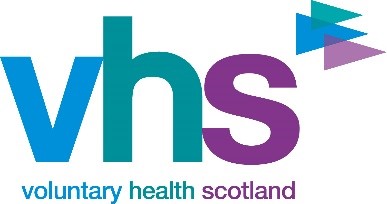 VHS Annual Poster Competition 2022Call for VHS Conference Posters Submissions: Fair Health- Who gets it?Wednesday 26th October 2022, Radisson Blu Hotel, Glasgow Display your poster and enter to be in with a chance of being awarded Winner of VHS Annual Poster Competition Create a visualisation of how you work around ‘Fair Health’. We would like to invite our network to display a poster at our conference with a focus on your organisations role in tackling health inequalities.This year our conference focuses firmly on health inequalities, under the title of Fair Health, Who Gets It? The pandemic and its aftermath have brought renewed attention to the widening health inequalities in our communities.We are asking for an insight in to your work to display at the conference to reflect all that’s positive about how we work together to reduce health inequalities across Scotland.  We will select a small number of finalists to display a poster on the day of the conference then, then one winner will be selected and announced on the day! Your Poster Poster form must be returned to lauren.blair@vhscotland.org.uk by 26th July 2022.We will then get in touch to let you know if you are a finalist and let you know the date the poster must be designed, printed and submitted to us by.We welcome posters at the conference which demonstrate the wide range of excellent and collaborative work across a range of levels; government, local authorities, third sector, health boards, health and social care partnerships. We would like to promote and celebrate those who are working in partnership or innovative ways in to improve health outcomes. We want you to show us how you work towards Fair Health for all.Please complete the form below to apply to display your poster at the conference and enter the poster competition.We want to hear from you or your organisation if you are working to improve health outcomes.We have space for 10 posters at the conference and will let you know if your poster application has been successful. Out of the posters on display we will have one winning poster crowned at the conference. The winner will receive a £100 for their charity.Please complete the following return to lauren.blair@vhscotland.org.uk Your Poster Submission: For further information or discuss your ideas, contact Lauren Blair lauren.blair@vhscotland.org.uk Poster titleYour nameYour job or roleOrganisationEmail addressTelephone number Poster descriptorExplain briefly about the project or work in your poster fits the remit of the conference (maximum 300 words)Outcomes and learningExplain briefly what you expect delegates to gain from posterOrganisations and individuals involvedGuidance and key information about your posterGuidance and key information about your posterWhat size should it be? A0 size printed to be brought on the day and sent electronically as a pdf or jpegWhat should be included?Title of your workNote of organisations and individuals involvedA short explanation of the project or outcomesWhat style should it be?Please be as creative as you like! Please use a range of techniques and materials- we just ask it is A0 size and able to be displayed on a poster board at the conferencePermissionPlease ensure you have permission from all organisations and individuals named on the poster. Please also ensure you have permission for images, data and other content includedTimeline and deadlinesThe poster submission form should be returned no later than the 26th July. We will be in touch shortly after to advise if you are successful.The final poster design should be confirmed and submitted to VHS as PDF electronically by the 2 October. The final copy of the A0 poster has to be printed by the entrant and brought on the day to the conference.The winner will be announced on the day of the conference (26 October 2022) 